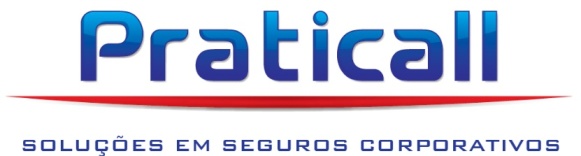 Extrema,     /       / 2019.À ELOLIFE Gestão de Saúde e Benefícios Integrados LtdaOperação Comercial com Co-corretagemPrezados senhores,Informamos que estamos iniciando à operação comercial, em conjunto para comercialização do seguro de DIH-AD/MA “Diária de Internação Hospitalar por Acidente ou Doença e Morte Acidental” garantido pela Seguradora Mapfre.  Pelo presente instrumento, e na melhor forma de direito, os abaixo assinados:Cleber Pires, Brasileiro, Corretor de Seguros, todos os ramos, habilitado e registrado na SUSEP sob o nº 10.2004458.5, nº do CPF 059.472.038-98, Sócio Técnico da PRATICALL ASSESSORIA E CORRETORA DE SEGUROS LTDA, estabelecida na Rua Dr. Samuel Porto, n° 351 – Cj. 34 - São Paulo / SP, inscrita no CNPJ 14.891.586/0001-36 que será a corretora LIDER, e o Fulano de tal, Brasileiro, Corretor de Seguros, todos os ramos, habilitado e registrado na SUSEP sob o nºxxxxxxxx, nº do CPF xxx.xxx.xxx-xx, Sócio da XXXXXXXXXX CORRETORA DE SEGUROS LTDA, estabelecida na Rua xxxxxxxxxxxxx, n° 00  Sala 00 – São Paulo/SP inscrita no CNPJ xx.xxx.xxx/xxx-xx que será a co-corretora na comercialização do seguro de DIH-AD/MA.______________________________________________________________________PRATICALL ASSESSORIA E CORRETORA DE SEGUROS LTDA _______________________________________________________________________XXXXXXXXXX CORRETORA DE SEGUROS LTDA